pH and neutralisation: Worksheet 4.9NeutralisationWhich ion is present in both of these acids: hydrochloric acid (HCl) and sulfuric acid (H2SO4)?Which ion is present in both sodium hydroxide (NaOH) and potassium hydroxide (KOH)?This equation shows a neutralisation reaction:hydrochloric acid + sodium hydroxide → sodium chloride + water       (acid)                        (alkali)                     (neutral salt)Explain how water is formed when the acid and the alkali react.The graph shows how the pH of the mixture changed when 0.1 mol/dm3 sodium hydroxide was slowly added to 25 cm3 of 0.1 mol/dm3 hydrochloric acid.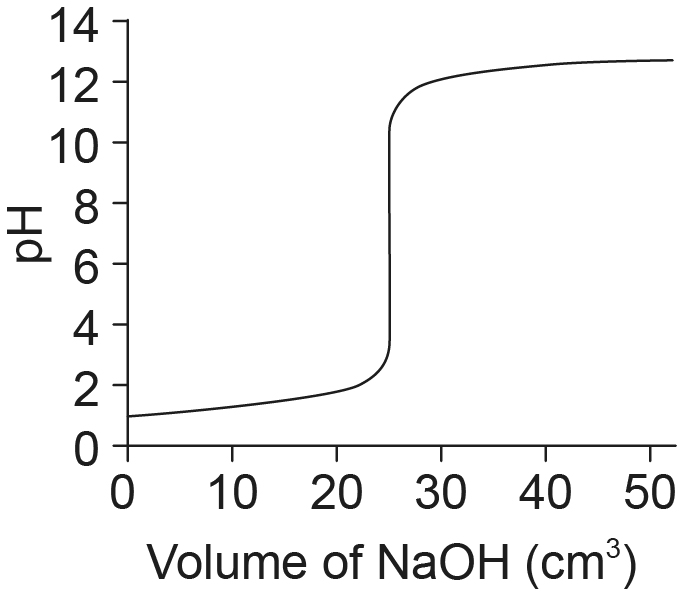 What was the pH of the acid at the start? 	What volume of sodium hydroxide was needed to neutralise all the acid? 	A neutralisation reaction can be written as an ionic equation. This shows only the ions that neutralise each other – the hydrogen ions from the acid and the hydroxide ions from the alkali:hydrogen ions + hydroxide ions → waterConvert this into a symbol equation and add state symbols to show that the ions are dissolved in water but the product is water itself.